WIPO S2T:WIPO GRTKF IC 43 2022-06-02 AM 1 ruWIPO Speech-to-Text© transcriptThis document contains a machine-generated transcript of the meeting session mentioned in the title. 
While the first column tries to capture a picture of the speaker, the second column contains the automatic transcript text and the speaker. You can click on the third column to listen to the online corresponding audio. These transcripts are generated automatically by WIPO Speech-to-Text© from the audiovisual recording. The accuracy of the transcripts cannot therefore be guaranteed. Only the original speech of the audiovisual recording constitutes the official record of the meeting proceedings.

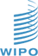 [Online video]ImageTextlink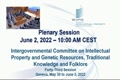 В рамках проекта всем миром к добру и объединению[00:17:34]CHAIR: Доброе утро я надеюсь что вчера все пришлиCHAIR [00:17:49]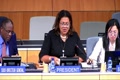 Сегодня уже четверг мы приближаемся к концу недели хочу напомнить что вы получили пересмотренный докментреф один вчераCHAIR [00:18:02]В нем содержится идея концепции и точки зрения которые были собраны воедино нашим модератором и сейчасCHAIR [00:18:17]Сейчас пришло время заслушать комментарии по поправкам новым элементам удаленным элементамCHAIR [00:18:32]Для того чтобы разработать версию рев два мы видим документирев один что есть консенсус по некоторым позициямCHAIR [00:18:46]Но есть необходимость дальше продолжать работать для достижения прогресса по ключевым вопросам и на этом я хочу предоставить слово заместителю председателяCHAIR [00:19:00]у меня сейчас будет двустороннее совещание поэтому я вынуждена удалиться поэтому это заседание будет проходитьCHAIR [00:19:15]Под руководством заместителя председателя прошу вашей снисходительностьюCHAIR [00:19:29]приглашаю заместителя председателя взять на себя роль председателя этого заседанияCHAIR [00:19:39]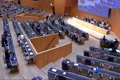 Спасибо вам большоеCHAIR [00:19:52]ПожалуйстаCHAIR [00:21:26]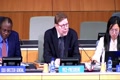 VICE CHAIR: Доброе утро уважаемые тамы и господа и сейчас мы можем возобновить работу комитета сейчас наша задачаVICE CHAIR [00:21:41]после того как вы ознакомились с документом который мы рассудили вчера это пересмотренная версия сводного документов один и сейчас мы слышим комментарии по этомуVICE CHAIR [00:21:56]К этому документу мы выслушаем ваши предложения любые комментарии которые у вас могут возникнуть и по нашимVICE CHAIR [00:22:11]Оператор сможет на основе этих комментариев продолжить свою работу которая является его мандатом и завтра мы сможем рассмотреть этот такойVICE CHAIR [00:22:25]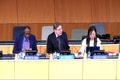 Поэтому мы сохраним основную структуру будем действовать в соответствии с нашими процедурамиVICE CHAIR [00:22:38]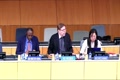 И на этом я хочу предоставить слово вам жами государство члена вы можете поделиться любыми возникшимиVICE CHAIR [00:22:52]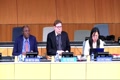 Вчера госпожа председателя говорила о том что комментарии к тексту председателяVICE CHAIR [00:23:04]Этот документ также сейчас обсуждается приветствуется и эти комментарии будут переданы госпоже председателю для доработки документа председателяVICE CHAIR [00:23:18]И для создания пересмотренной версии сводного документа над этим будет работать господин модератор который вчера уже очень умело выполнял этуVICE CHAIR [00:23:32]Задачу поэтому сейчас предоставляяVICE CHAIR [00:23:47]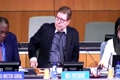 Спасибо вам большое вам большоеVICE CHAIR [00:23:51]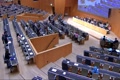 А пока вы раздумываете над тем выступить или нетVICE CHAIR [00:24:03]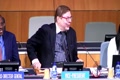 Я хочу сказать что основным элементом нашего мандата является сужение разрыв и пробелов разногласили что нами поэтому предлагайте какие тоVICE CHAIR [00:24:18]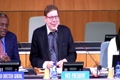 Части которую вы желаете удалить для того чтобы мы могли избавиться от квадратных скобок все что может оптимизировать наш документ и сделать его болееVICE CHAIR [00:24:32]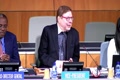 в конечном итоге наша цель не усложнять документ а наоборот упрощать его и когда мы наконецVICE CHAIR [00:24:46]России у облака и в нашем зале все солнце мы увидим завершающая часть которая идем и сейчас слово имеет канадаVICE CHAIR [00:25:01]CANADA: Спасибо господину председательной отрасли телеэкономии времени мы решили выступить несколько моментов мы просим разъяснения в следующий моментCANADA [00:25:15]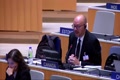 К всему императору за то что он создал пересмотренную версию документа касается определения источников генетических ресурсовCANADA [00:25:29]Определение предлагается в качестве нового определения или же это альтернативная версия старого определения нам кажется что здесь сохранена та же структураCANADA [00:25:44]с другими альтернативными вариантами должен я сейчас выступить со всеми вопросами или может отдать их по очередиCANADA [00:25:58]Я думаю лучше задать вопрос когда будет присутствовать модератор чтобы он сразу смог ответитьCANADA [00:26:12]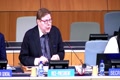 VICE CHAIR: По техническим вопросам алжик от имени африканской группы спасибо господин зам председатель выступая отVICE CHAIR [00:26:25]ALGERIA (AFRICA GROUP COORDINATOR): Имени африканская группа спасибо большое модератору господину полукропу за его профессионализм экспертное знание и тщательно работу в подготовкеALGERIA (AFRICA GROUP COORDINATOR) [00:26:39]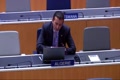 Предусмотрена версия рев один мы приняли этот документ и мы считаем что он точно отражает произошедшее экспертной группе дискуссияALGERIA (AFRICA GROUP COORDINATOR) [00:26:54]Заведения происходили под влиянием текста председателя и этот текст пользуется поддержка большинства государств членов и он позволил комитету сузитьALGERIA (AFRICA GROUP COORDINATOR) [00:27:09]Разрыв и разногласия в соответствии с нашим мандатом мы признаем усилия комитета по улучшению сводного документа более предпринято но мы считаем что этот подходALGERIA (AFRICA GROUP COORDINATOR) [00:27:23]Не соответствует мандатам кгр для сокращения разрывов мы считаем что новые элементы которые переносятся из текста председателя в сводный документ это слишкомALGERIA (AFRICA GROUP COORDINATOR) [00:27:37]Согласованное мероприятие это не будет служить сужение разногласий мы считаем что структура сводного документа очень дискуссиона и это не позволит комитету продвинуться дальше для проведения дипломатическойALGERIA (AFRICA GROUP COORDINATOR) [00:27:52]Конференция напротив это в очередной раз может привести к затянувшимся непродуктивным переговорам наша группа полагает что комитет должен взять текст председателем в качестве основы для переговоровALGERIA (AFRICA GROUP COORDINATOR) [00:28:07]В преддверии дипломатической конференции и подтвердить свою духовную приверженность конструктивное сотрудничество со всеми государственными членами и другими заинтересованными сторонами для достижения этой очень важной цели господин председательALGERIA (AFRICA GROUP COORDINATOR) [00:28:22]VICE CHAIR: Благодарю уважаемый представитель алшира от имени африканской группы сейчас предоставлю слово канате вы можетеVICE CHAIR [00:28:36]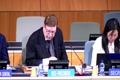 Поскольку сейчас в зале присутствует модератор вопрос касался природы некоторых элементовVICE CHAIR [00:28:51]Спасибо господин вам за председательVICE CHAIR [00:29:01]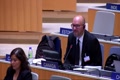 CANADA: И благодарю за то что есть возможность повторить вопрос прежде всего выражаю благодарность оператору за юстану работу по созданию документов один у нас есть несколько моментовCANADA [00:29:15]Которую мы хотели бы выяснить первое касательно определения источников генетических ресурсов вопрос такой это предлагается в качествеCANADA [00:29:30]Еще одного альтернативного варианта или это определение заменяет другие три альтернатива по всей видимости мы видим что структура одна и та жеCANADA [00:29:42]Как и в трех других определениях спасибо за этот вопрос вы наверное заметили чтоCANADA [00:29:57]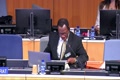 FACILITATOR: О том что касается несколько разных предлет что касается источника кр то нам кажется полезным чтобы определение которое касаетсяFACILITATOR [00:30:12]И еще одно определение которое касается традиционных знаний с критическими ресурсами и это весьма полезно ведь метод редакцииFACILITATOR [00:30:26]На которую мы используем это четвертая статья по раскрытию эта статья касается страны и в качестве первичного ресурса генетических ресурсов естьFACILITATOR [00:30:41]Часть б в которой речь идет о других источниках определения которые вы сейчас видите в разделе определение это статья одинFACILITATOR [00:30:56]Задает нам возможность затронуть и все другие источники гэр поэтому я бы не сказал что это альтернативное определениеFACILITATOR [00:31:09]Это основное положение более субъективное тоже касается и определения источника традиционных знаний связанной с кр это также позволяет намFACILITATOR [00:31:23]Всецело отразить все другие источники поэтому я не считал это альтернативным вариантом именно по этой причине мы перенесли определение с изначального места в части бFACILITATOR [00:31:38]Сейчас это определение стоит в разделе определение что эти определения не являются альтернативными вариантамиFACILITATOR [00:31:52]И сейчас хотела бы отметить следующее во время обсуждения этих вопросов в рамках экспертной группы целью было следующее отразить консенсусFACILITATOR [00:32:07]И мы должны ссылаться на это результат работы экспертная группа в некотором смысле является результатом консенсусаFACILITATOR [00:32:21]Есть некоторые альтернативные варианты которые являются отклонениями их можно рассматривать как варианты которые имеют меньшее значение я хотела бы даже предложитьFACILITATOR [00:32:36]Следующее если возможно что из этих положений возможно их стоит даже удалить из документаFACILITATOR [00:32:50]VICE CHAIR: Спасибо большое спасибо канада спасибо господина модератора государство члены могут выступить сейчас надо снова просить словаVICE CHAIR [00:33:04]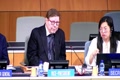 CANADA: Спасибо господин председатель у нас возникло еще несколько вопросов спасибо за разъяснение далее нас интересует следующееCANADA [00:33:18]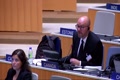 Все четыре один б может быть здесь не хватает слова экшн действия спасибо большое что обратили на это внимание здесь есть слово раскрыватьCANADA [00:33:33]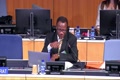 FACILITATOR: Да действительно его здесь не хватает не хватает слова раскрывать но спасибо большое какой метод вы будете использоватьFACILITATOR [00:33:48]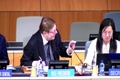 VICE CHAIR: Для того чтобы перенести слово раскрывать в шапку и не повторять его два раза и б можно так сделать действительноVICE CHAIR [00:34:03]FACILITATOR: Кто ещё желает выступить канада всё ещё имеет вопросы у нас последний вопрос прошу прощения ещё раз спасибо за разъяснениеFACILITATOR [00:34:15]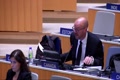 VICE CHAIR: У меня такой общий момент спасибо большое за то что вы представили новый текст что касается существующегоVICE CHAIR [00:34:30]Вообще версия что касается помогать неглагола шучу и мы должны привести это от тех в соответствии с мандатомVICE CHAIR [00:34:45]CANADA: Чтобы это не шло в ущерб природе инструмента просто хотел это отметить что касается существующего текста в сравнении с новыми предложениямиCANADA [00:35:00]Благодарю за наблюдение да насколько это возможно мы пытаемся использовать в сокопкеCANADA [00:35:14]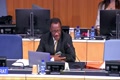 FACILITATOR: И мы делаем развлечения между государственными членами с одной стороны и сторонами в некоторых случаях мы используем шелд но отражая обсуждение о некоторых сферахFACILITATOR [00:35:29]Сейчас не против использовать шелл в некотором контексте и шуту в ином контексте но мы принимаем к сведению вашеFACILITATOR [00:35:42]Спасибо вам большое канада это очень важное замечание которое касается природы нашего документа который мы вырабатываемFACILITATOR [00:35:56]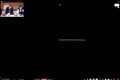 VICE CHAIR: Есть ли федерация пожалуйста примолклиVICE CHAIR [00:36:10]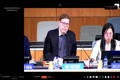 RUSSIAN FEDERATION: В рамках проекта всем миром к добру и объединениюRUSSIAN FEDERATION [00:36:21]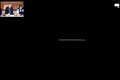 Простите пожалуйста я подняла руку к российскойRUSSIAN FEDERATION [00:36:33]Как я ратя не слышно а я вамRUSSIAN FEDERATION [00:36:46]Один два три четыре пять шесть семь восемь девять десять один два три четыре пять шесть семь восемь девять десятьRUSSIAN FEDERATION [00:36:57]В рамках проекта всем миром к добру и объединениюRUSSIAN FEDERATION [00:37:05]Да мы вас слышим хорошо аля али у меня слышно нетRUSSIAN FEDERATION [00:37:18]VICE CHAIR: В рамках проекта всем миром к добру и объединениюVICE CHAIR [00:37:30]RUSSIAN FEDERATION: Да пожалуйста российской федерации мы вас слышим очень хорошо заместитель председателя сказал что вас слышно очень хорошоRUSSIAN FEDERATION [00:37:45]Але але але але але але але але але але алеRUSSIAN FEDERATION [00:37:58]VICE CHAIR: Председатель российской федерации мы вас слушаем из документа председателя определенияVICE CHAIR [00:38:12]Заявка заявитель конфиденциальная информация исполнится в тексте документа и вы понимаете это очень важно для понимания сути документы спасибо господинVICE CHAIR [00:38:27]RUSSIAN FEDERATION: Спасибо вам большое спасибоRUSSIAN FEDERATION [00:38:41]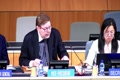 Спасибо вам большое российская федерация у нас есть еще комментарии со стороны нашего модератора нет у меня больше нет модераторовRUSSIAN FEDERATION [00:38:56]VICE CHAIR: На данный момент нет южная африка опять же дистанционно подключается спасибо господин председатель перед тем как делать комментарии по тексту рфVICE CHAIR [00:39:08]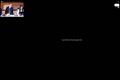 SOUTH AFRICA: Хотелось бы обратить внимание на то что сказала председатель это документ который для переговоров выносится или это просто некое улучшение и усовершениеSOUTH AFRICA [00:39:23]Совершенствование текста председатель такой вопрос у нас мы сейчас делаем комментарии по документу который был роздан вчера это сводный текстSOUTH AFRICA [00:39:37]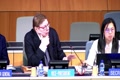 VICE CHAIR: С поправками нашего модератора который отталкивался от результатов работы группы экспертовVICE CHAIR [00:39:52]Это была специальная группа экспертов которая работала в воскресенье у нас следующий вариант консолидированного то есть сводного текста мы его обсуждаемVICE CHAIR [00:40:05]Пожалуйста южная африка если хотите еще что то сказать самое времяVICE CHAIR [00:40:18]И южная африка пожалуйстаVICE CHAIR [00:40:32]ПродолжайтеVICE CHAIR [00:40:39]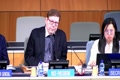 Рф один это сводный вариант текста председателя так я понимаю или нетVICE CHAIR [00:40:48]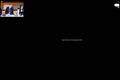 SOUTH AFRICA: Просто хотелось бы чтобы вы прояснили перед тем как южная африка будет над рф один это не сводный текст это то что председатель говорила просто с некоторыми поправками простоSOUTH AFRICA [00:41:02]Пускай докладчик нам объяснит благодарю господин председатель южная вреда за этот вопрос и хочу обратить внимание на то что это вопросSOUTH AFRICA [00:41:16]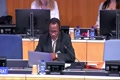 Которые вы уже задавали вчера и мне показалось что я ответил на во главе этого документа есть сводный документ касающийсяSOUTH AFRICA [00:41:31]FACILITATOR: Интеллектуальной собственности генетических ресурсов и это рабочий документ который мкс подготовило и поправки были внесены если вы посмотрим на этот текстFACILITATOR [00:41:46]Средств они отмечены здесь с помощью системы отслеживания поправок и мы этот сонный текст представили на ваше рассмотрение вчера здесь есть элементы из текста председателяFACILITATOR [00:42:01]Цели которая получила поддержку на специальной группе экспертов поэтому не должны здесь быть проблемы когда мы с одной стороны понимаем что с одной стороны у насFACILITATOR [00:42:15]Свободный документ который позволяет доработать то что мы уже использовали до этого с другой стороны у нас есть текст председателя да мы говоримFACILITATOR [00:42:30]Не совсем о тексте председателя это сводный текст куда мы перенесли некоторые элементы из текста председателя поэтому мы не совсем понимаем почему этиFACILITATOR [00:42:44]Эти вопросы задаются вновь и вновь они касаются природы документа который мы сейчас обсуждаем в достаточной степени я прояснил вопрос спасибо вам большое вам большое спасибоFACILITATOR [00:42:58]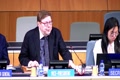 VICE CHAIR: Либо пол южная африка пожалуйста мы не можем вести переговорыVICE CHAIR [00:43:13]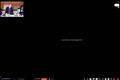 SOUTH AFRICA: Или рассматривать два разных текста я думаю что председатель и секретариат должны все таки принять окончательное решение по поводу того какой текст мы будем обсуждать мы не можем оба текста обсуждать погодуSOUTH AFRICA [00:43:28]Либо это сводный текст который мы обсуждаем либо текст председателя юар обращается к вам как к председателю вы можете сейчас принять волевое решение по поводу того какойSOUTH AFRICA [00:43:43]Текст мы будем обсуждать в дальнейшем благодарю вас господин председатель спасибо вам большое я принял к сведению ваше замечаниеSOUTH AFRICA [00:43:57]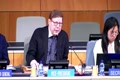 VICE CHAIR: Продолжим с южной африкой да вижу что желание есть и южная африка пожалуйста вам словоVICE CHAIR [00:44:10]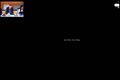 SOUTH AFRICA: Господин председатель доброе утро коллеги доброе утро всем скажите пожалуйста а правильно ли я оцениваю то что сейчас происходит если скажу такSOUTH AFRICA [00:44:22]После того как мы обсудили вот этот сводный текст когда мы обсудим его текст председателя всё равно останется у нас она над ним работает и до сих порSOUTH AFRICA [00:44:36]И таким образом мы в общем то останемся с двумя документами на руках и будем над ними работатьSOUTH AFRICA [00:44:50]Правильно я это понимаю потому что в южной африке мы видим это таким образомSOUTH AFRICA [00:44:59]Как модератор я должен принимать решение в областиSOUTH AFRICA [00:45:09]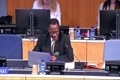 Мир политики но на самом деле это не всегда в круге моего видения что мы работаем только над сводным документом что я представила вам любезно я также сказал что есть текстSOUTH AFRICA [00:45:24]FACILITATOR: Он тоже подготовлен но пока что я понимаю давайте я вам скажу как я это вижу если вы позволите председатель будет дальше работать над своим текстомFACILITATOR [00:45:38]Если прямо ответить на ваш вопрос у нас два разных текста и сомнений здесь нет каков статус этих двух текстов это не мне решать модератораFACILITATOR [00:45:52]Меня попросили быть ведущим модератором и я буду делать то что меня попросите я готов работать над любым текстом который вы мне представите это может быть сводный текстFACILITATOR [00:46:07]Это может быть какой то рабочий вариант вариант который мы еще будем доисследовать и так же вы прояснили заодно и вашу рольFACILITATOR [00:46:21]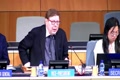 VICE CHAIR: В этой работе швейцария благодарю вас господин заместитель председателя и доброе утро на самом делеVICE CHAIR [00:46:36]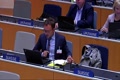 SWITZERLAND: Мы понимаем что мы работаем над документом рф один это сводный текст там есть новые какие то предложения некоторые вещи которые перенесены из председательского текста что то у нас представляет собойSWITZERLAND [00:46:48]Поправки которые внесены по результатам работы специальной группы экспертов и так далее поэтому мы бы тоже хотели задать вопрос чтобы вы нам пояснилиSWITZERLAND [00:47:03]Мы должны давать комментарий по вот этому дополнительному тексту который нам дал по дополненным частям которые брав один или по всему тексту рев один мы должныSWITZERLAND [00:47:17]Делать свои замечания потому что если мы вносим комментарии к поправкам модератора то будет следующий вопрос будет ли второе чтениеSWITZERLAND [00:47:32]Будет ли вторая возможность сделать общие замечания по поводу текста рф один латинска спасибо швейцария ответ такой весь документ представленSWITZERLAND [00:47:46]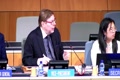 VICE CHAIR: На ваше рассмотрение для комментариев любую часть можете комментировать это те элементы которые уже были вам известны и новые в качестве поправок внесенные модераторомVICE CHAIR [00:48:01]Это делается для того чтобы наш процесс был значимым и чтобы мы серьезно отнеслись к рассмотрению вот этой версии текста с поправкамиVICE CHAIR [00:48:15]NIGERIA: Нигерия господин заместитель председателя делегации моей страны хотела быNIGERIA [00:48:28]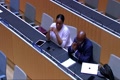 Поблагодарить модератора за работу потому что он дал возможность подготовить текст рф это поправки которые внесены в сводные тексты но перед тем как сделать комментарии у меня вопросыNIGERIA [00:48:42]Вчера если я не ошибаюсь председатель сказала что когда мы соберемся вновь сегодня утром а она будет принимать отNIGERIA [00:48:57]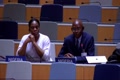 Ответы от координаторов разных блоков которые координировали эту работу и перед тем как поменять решение о том как работать дальше но сегодня утром мы началиNIGERIA [00:49:11]Того что государство члены начали рассматривать тексты задавать вопросы и единственная группа которую мы слышали как участник как участников блока переговоровNIGERIA [00:49:26]Представители юар я хотел бы узнать как будет идти процесс гармонизации этого текста я бы хотел получить на этот вопрос ответ перед тем как пойти дальше как государствоNIGERIA [00:49:39]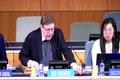 ну что же был комментарий по поводу процедуры и может быть как раз можно этоNIGERIA [00:49:53]Толковать как дискуссию рф один текст с поправками речь шла о том что наша дискуссия может быть не так хорошо структурирована как надо было бытьNIGERIA [00:50:08]Я хочу дать слово делегатам чтобы вы прокомментировали по любой части текста чтобы облечить жизнь для нас самих это не логический порядок когда мыNIGERIA [00:50:22]Сравниваем все части одно из другой и так далее старые тексты новые и все замечания мы будем анализировать и затем у нас будет уже от редакцииNIGERIA [00:50:36]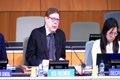 Проектированный вариант два который будет называться рф для того чтобы упростить вашу работу пожалуйста любые комментарии высказывайте по этому документу не надо ждать пока мы дойдем до определеннойNIGERIA [00:50:49]Части процедуры по которой у вас вопрос мне кажется это гораздо быстрее продвинет нашу работу чем строго структурированная дискуссия с вашимNIGERIA [00:51:04]Позволения конечно если вы позволите нам работать в этом порядке я думаю что все таки это будет более действенное обсуждение которое даст нам конечноNIGERIA [00:51:18]Полезные результаты и их мы сможем использовать в рф два в редактированном варианте номер дваNIGERIA [00:51:32]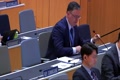 DOMINICAN REPUBLIC (GRULAC COORDINATOR): Господин председатель и я от имени гулаг группы стран говорю и я благодарю модератора за его работу по подготовкеDOMINICAN REPUBLIC (GRULAC COORDINATOR) [00:51:46]Вариант рф один сводного документа мне хотелось бы обратить внимание на несколько абзацев в преамбулеDOMINICAN REPUBLIC (GRULAC COORDINATOR) [00:52:00]страны члены группы гулаг будут брать слово много позднее нет сомнения и идеи заключается в том чтобы убрать некоторые может быть все квадратныеDOMINICAN REPUBLIC (GRULAC COORDINATOR) [00:52:15]Мне бы хотелось убрать эти скобки в третьем абзаце там где написано желая обеспечить здесь написаноDOMINICAN REPUBLIC (GRULAC COORDINATOR) [00:52:30]Нечего и стремясь обеспечивать давайте набежим так обеспечить или обеспечивать мы говорили еще на прошлых встречах об абзаце номер пятьDOMINICAN REPUBLIC (GRULAC COORDINATOR) [00:52:45]Там более широкий термин применяется здесь написана интеллектуальная собственность вместо патентов у некоторых стран гулаг это может вызватьDOMINICAN REPUBLIC (GRULAC COORDINATOR) [00:52:58]Озабоченность потому что это такие пограничные термины они ограничат друг друга и может быть надо гибко поступить и в преамбуле исключительно и использовать этот терминDOMINICAN REPUBLIC (GRULAC COORDINATOR) [00:53:11]В основной постановляющей части нашего документа может ссылаться исключительно на патентную систему как вы считаете господин председательствоDOMINICAN REPUBLIC (GRULAC COORDINATOR) [00:53:25]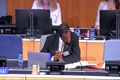 Или задам вопрос уважаемый делегат доминиканской республики вы что хотите сказать что мы должны исключительно ссылаться только на патенты даже вDOMINICAN REPUBLIC (GRULAC COORDINATOR) [00:53:40]FACILITATOR: В преамбуле или говорить о системе интеллектуальной собственности дрот пациентной системы вместе потому что у нас концепция была такая все таки в основномFACILITATOR [00:53:54]У нас ссылки на патентную систему идут а в преамбуле у нас идет ссылка на систему интеллектуальной собственности в нашем пониманииFACILITATOR [00:54:09]Даст возможность такой мостик навести здесь и решить дилемму которая у нас была ранее мы можем объяснить почему в этот раз мы как раз даемFACILITATOR [00:54:23]Это положение в результате обзора выработаны вы можете объяснить почему вы хотите такие изменения в преамбулу вестиFACILITATOR [00:54:38]Тем более что у нас будет новая статья по обзору благодарю вас господин модераторFACILITATOR [00:54:53]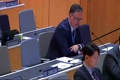 DOMINICAN REPUBLIC (GRULAC COORDINATOR): наша группа не выработала консенсуса потому что некоторые члены группы гурлак обеспокоены вот этим термином в системеDOMINICAN REPUBLIC (GRULAC COORDINATOR) [00:55:06]Система интеллектуальной собственности но если это будет только в преамбуле то вот эти члены говорят что они с этим согласятся что касается постановленияDOMINICAN REPUBLIC (GRULAC COORDINATOR) [00:55:21]Части нашего документа и соответствующих статей то использование вот этого термина система интеллектуальной собственности исключительнаяDOMINICAN REPUBLIC (GRULAC COORDINATOR) [00:55:35]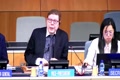 VICE CHAIR: Применение было бы соответствующим нашему тексту спасибо вам большое и вчера как раз объясняли формулу в нашейVICE CHAIR [00:55:50]Преамбуле я думаю что нам надо рассматривать ее в соответствии с новой статьей по обзору нигерия пожалуйстаVICE CHAIR [00:56:05]NIGERIA: Я задавал уже такой же вопрос ранее но вы наверное его не записали и забыли на него ответить если вы хотите чтобы яNIGERIA [00:56:19]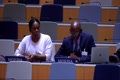 Вопрос еще раз я задам вы киваете хорошо вопрос был такой вчера госпожа председатель сказала что всегда мы начнем сегодня утромNIGERIA [00:56:34]Пригласим группы у которых были дискуссии выступить со своими заявлениями по документу рф один но это не произошло сегодня утром что мы видимNIGERIA [00:56:48]Государства члены рассматривают разные части документы и вы заместитель председателя и я хочу спросить что процедура у нас изменилась что касается реагирования наших группNIGERIA [00:57:02]Что с реагированием нашей группы только африканская группа ответила на этот вопрос представители юар поэтому я хотел бы получить ответ на этот вопрос перед тем как моя делегация решаетNIGERIA [00:57:17]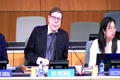 Спасибо большое это своевременное замечание да я действительно ту часть процедуры не осуществила это должно было случитьсяNIGERIA [00:57:32]Действительно группы дискуссионные должны были сделать свой вклад сначала перед тем как мы уже и представители групп членов этих группNIGERIA [00:57:47]По отдельности начали спрашивать что они не думают по тем что сейчас надо дать слово координаторам групп для того чтобы они выступили заNIGERIA [00:58:02]Заявлениями о том что они решили на своих встречах группахNIGERIA [00:58:16]Прослушал то что вы говорили я наверное отвлекся и хочу извиниться перед коллегой из нигерииNIGERIA [00:58:30]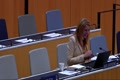 EUROPEAN UNION: Один заместитель председателя но понятно что я хотел бы поблагодарить нашего модератора за то что онEUROPEAN UNION [00:58:45]Подготовил такой прекрасный документ и мы разделяем понимание которое мы слышали от вас других выступающих по поводу того чтоEUROPEAN UNION [00:58:59]Данный документ нацелен на отражение результатов обсуждения в группах экспертов чтобы внести некоторые необходимые элементы в сводный документEUROPEAN UNION [00:59:11]Сводным вариантом документа первый пункт это то что касается приамбулы и курлак уже сейчас сказал что мы говорим о том применять ли систему с или поEUROPEAN UNION [00:59:26]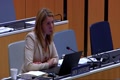 И мы уже говорили последовательно и говорим о том что мы хотим все таки судить как в тексте председателя допатенной системы и мы обеими руками выступаем именно за то чтобыEUROPEAN UNION [00:59:40]Сосредоточиться на патентной системе а в документе рэв один мы видим следующее при амбуле да есть поправки и даже новая статья есть по джору и хотя мы понимаем объяснение логическое нам модератора его представителяEUROPEAN UNION [00:59:55]Стало любезно мы бы хотели сделать одно замечание кажется что вот этот элемент обзора и вовлечения всей системы интеллектуальной собственностиEUROPEAN UNION [01:00:10]Укреплено в этом документе рф один по сравнению с документом сорок три дроп пять от две тысячи девятнадцатого года это текст председателя и в данном текстеEUROPEAN UNION [01:00:24]Мы видим поправки которые укрепляют этот текст в смысле общего понимания понимания о том что весь процесс открытEUROPEAN UNION [01:00:39]Для интеллектуальной собственности а мы сосредоточены на потемной системе которая была размыта в предыдущем тексте и мы видим что в этомEUROPEAN UNION [01:00:54]В положении как раз добавлена еще идея о том что надо еще над правами с поработать дополнительно не говорилось о том какиеEUROPEAN UNION [01:01:08]Могут быть почерпнуты в будущем так что мы считаем что в постановляющей части надо сосредоточиться на патенной системе но здесь есть небольшое расхождение и надо как то его разрешить я хочу простоEUROPEAN UNION [01:01:23]Напомнить что в тексте председателя все таки была такая формулировка которая вырабатывалась очень долго и мы были согласны с этим компромиссомEUROPEAN UNION [01:01:37]Что записано сейчас в этом тексте дает нам более интенсивное понимание главной мысли мне кажется что понятно что мы не можем приветствовать такое изменение что касаетсяEUROPEAN UNION [01:01:52]Определение его статьи номер один то мы видим на пятой странице английского текста там написаноEUROPEAN UNION [01:02:07]Непосредственно основанная она и так далее по тексту как деригат канаду уже говорил мы видим несколько альтернативных вариантов которые на самом деле не были до конца понятны мне кажетсяEUROPEAN UNION [01:02:21]Что новую альтернативу здесь можно тоже прописать но пока что ее здесь нет поэтому насколько мы понимаем этоEUROPEAN UNION [01:02:36]Дополнительная возможность определения основной концепции у нас есть изобретение которое непосредственно основано на и далее по тексту несколько альтернацийEUROPEAN UNION [01:02:49]Здесь новое определение появляется и понятно что мы приветствуем то что документ рф отредактированный даёт нам возможность вот эти концепцииEUROPEAN UNION [01:03:02]Доработать более конкретно это одна из главных концепций вы от нас уже это слышали и когда мы посмотрим на новую формулировку то сразу бросаетсяEUROPEAN UNION [01:03:17]В глаза здесь написано в существенной степени или непосредственно основанной на и так далее или через дроп это можно написать и теперь этоEUROPEAN UNION [01:03:32]Как бы двойное определение это существенно основано непосредственно но я думаю что это не самый удачный путь если мы хотим это описать опять же в экспертной группеEUROPEAN UNION [01:03:46]Мы уже говорили о том что в существенной степени или там непосредственно некоторые это так понимают некоторые по другому и поэтому я не думаю что этоEUROPEAN UNION [01:04:01]Удачные решения для данной проблемы поэтому мы конечно хотим написать непосредственно для нас это очень важно мы бы этоEUROPEAN UNION [01:04:15]Если это в существенной степени то мы считаем что если мы говорим в существенной степени или непосредственноEUROPEAN UNION [01:04:29]В тексте не всегда можно подменить одно и другим и у нас есть там двойной термин с двойным смысломEUROPEAN UNION [01:04:43]Когда мы говорим о концепции мы говорим что главный доступ физический этот вопрос и никого не уделяет то что мы не можемEUROPEAN UNION [01:04:57]Если запрос о раскрытии здесь подержать и у нас здесь позиция не меняется понятно что у нас есть артерииEUROPEAN UNION [01:05:12]Альтернативные варианты которые конкретно дают ссылки на ресурс которому физический доступ должен был быть у изобретателя от две тысячи пятого годаEUROPEAN UNION [01:05:26]Еще один комментарий к тексту председателя мы как раз сделали по этому вопросу и в контексте положения об обжаре мы об этом говорилиEUROPEAN UNION [01:05:40]Как раз хотели обратить внимание на то что деса здесь не была отражена и поэтому такое толкование неприемлемо для нас но этот комментарий уже делалиEUROPEAN UNION [01:05:55]До меня так что на последнем пленарном заседании мпк мы уже делали такой комментарий сейчас перейдем к источнику гэр и грсEUROPEAN UNION [01:06:09]Мы можем работать с этим определением модератор объяснил что это определение было дополнено мы согласны что это тесно связаноEUROPEAN UNION [01:06:24]С требованиями о раскрытии логически повистить это определение именно в этом разделеEUROPEAN UNION [01:06:38]Я думаю что нас по сути устраивает это определение возможно было бы полезно внести такие дополнения когда речь идет о последних двух строкахEUROPEAN UNION [01:06:51]Включая коренные народы и местные общины касательно заявок на патенты и публикации патентов мы хотели бы предложитьEUROPEAN UNION [01:07:06]Научная литература и литература о патентах для того чтобы дополнить этот перечень это всего лишь предложениеEUROPEAN UNION [01:07:19]Который может рассмотреть император но затем перейдём кстати четвертая это статья требования о раскрытииEUROPEAN UNION [01:07:34]В целом мы готовы работать с этими изменениями четыре один бEUROPEAN UNION [01:07:48]об этом уже говорили в рамках координационных групп что здесь возможно забыли глагол но модератор уже говорил об этомEUROPEAN UNION [01:08:00]Здесь я должен стоять глагол раскрывать и это решит наша проблема что касается содержания то во второй строкеEUROPEAN UNION [01:08:15]Четыре один б возможно поменять источник на другой источник это было бы более удачным решением но это не критическиEUROPEAN UNION [01:08:29]Вопрос четыре три четыре четыре пять то по этим пунктам нас все устраивает далее санкции для нас это очень важная статьяEUROPEAN UNION [01:08:44]Опять же нам бы хотелось найти оптимальная формулировка для этой статьи мы готовы над этим работатьEUROPEAN UNION [01:08:59]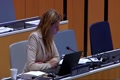 Мы готовы предложить возможно более точные формулировки также у нас было такое намерение проработать лучше этуEUROPEAN UNION [01:09:13]Формулировка чтобы улучшить звучание статьи в целом хотелось бы отметить что с нашей точки зрения нужно установить определенныйEUROPEAN UNION [01:09:27]Порог то есть должно быть положение которое предохраняет противEUROPEAN UNION [01:09:40]Смена прав мы уже говорили об этом ранее мы готовы поддержать такое положение но что касается конкретной формулировки которая тогда была предложена нам кажется что этоEUROPEAN UNION [01:09:55]Не совсем служить нашей цели сейчас когда мы смотрим на данный текст мы видим что это ближе к тому чего мы желаем мы бы хотели возможность здесь предложитьEUROPEAN UNION [01:10:09]Формулировка возможность сейчас не самый удачный момент для нас до этой сессии на самом деле не было возможности провести совещаниеEUROPEAN UNION [01:10:24]Движения по новым элементам к этой статье по санкциям в неофициальном документе то есть в целом нам хотелось бы чтобы было в этом положенииEUROPEAN UNION [01:10:37]Четкая пороговая мера мы видим что это сейчас уже присутствует в некоторой степени но может быть позже мы сможем предложить более точную конкретную формулировкуEUROPEAN UNION [01:10:51]И далее по обзору я уже прокомментировалаEUROPEAN UNION [01:11:05]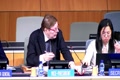 VICE CHAIR: Спасибо уважаемые деликаты европейского союза я вкратце пройдось по некоторымVICE CHAIR [01:11:19]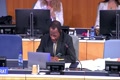 FACILITATOR: Которую вы затронули прежде всего это санкции и порог о котором вы говорилиFACILITATOR [01:11:34]Приветствую предложения по формулировке по более точно формулировке касательно этого положения о порогеFACILITATOR [01:11:49]нынешняя версия имела свои цели установить такой пороговый мир но также мы учитывали то что в некоторых юрисдикциях уже имеется мир такие санкции это частьFACILITATOR [01:12:03]И в законодательство и упоминание о мошенничестве было бы достаточнымFACILITATOR [01:12:18]В этой связи в рамках системы обычного права если вы не хотите менять обычное право в некоторых странах то нам бы не хотелосьFACILITATOR [01:12:32]Здесь упускать тот факт что мошенничество это очень важный момент но все таки мы будем рады конкретным формулировкам которые будутFACILITATOR [01:12:47]Говорить о некоторых пороговых или крайних мерах или санкциях это первоеFACILITATOR [01:13:01]По поводу трегеров существенно основывающейся или непосредственно в основе своей она я знаю что прозвучали вопросыFACILITATOR [01:13:14]Что касается основы цвета на предыдущих альтернативных вариантах которые у нас были в ответ хочу отметить предыдущее определениеFACILITATOR [01:13:28]Существенно основывающаяся на непосредственно основывавшаяся на новый предложенный терминFACILITATOR [01:13:42]Говорит о гэр в существенной степени и мы пытаемся сохранить последовательно формулировка этот терминFACILITATOR [01:13:54]Мы используем термин который отражен в тексте с тем чтобы у нас было рабочее определениеFACILITATOR [01:14:09]Председателя как я сказал в некоторых частях мы позаимствовали алименты из текста председателя и в этом тексте есть определение данных терминовFACILITATOR [01:14:23]Откуда мы изъяли этот термин используем его здесь что касается обзора то ваш вопрос касался списка теперь некоторых видовFACILITATOR [01:14:37]Прав и ас обсуждения в рамках экспертной группы являлись таким образом чтоFACILITATOR [01:14:50]Что были презентации некоторых экспертов которые указывали на промообразцы образцы растения авторское правоFACILITATOR [01:15:04]Товарные знаки и так далее и их стоит включить в статью где мы говорим про права и с мы таким образом пытаемсяFACILITATOR [01:15:17]Отразить возникнувший консенсус откуда пришел этот перечень затем был еще вопрос доступа к генетическим ресурсамFACILITATOR [01:15:32]Когда речь идет о триггерах мы отмечаем об этом тоже уже некоторое время ведутся дебаты но не забывайте некоторые деликаты были обеспокоеныFACILITATOR [01:15:46]Непрекращающимся отсылку к физическому на физический доступ почему мы этого не делаем в текущей версии сводного документаFACILITATOR [01:16:00]То что мы представили это результат компромисса это не всех устроит всегда будет кто то кто будет возражать мы представили такую версиюFACILITATOR [01:16:15]По прежнему готовы рассмотреть предложения по удалению некоторых элементовFACILITATOR [01:16:30]Но если мы будем продолжать удалять или добавлять что то то нам будет сложно добиться прогрессаFACILITATOR [01:16:42]мы конечно готовы выслушивать мнение всех и будем учитывать их спасибо большое еще раз я за предложениеFACILITATOR [01:16:55]VICE CHAIR: Модератор также пару слов по триггерам касательно комментариев представителейVICE CHAIR [01:17:09]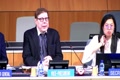 С частной степенью непосредственно основывающейся на этой последней зачитают два разных критерия если одно или другоеVICE CHAIR [01:17:23]Условия выполнено то тогда триггер вступает в действие по всей видимости определение указывает на тоVICE CHAIR [01:17:36]Что эти триггеры можно определить теми же словами то есть эти определения эквивалентна это огромная разница между нимиVICE CHAIR [01:17:50]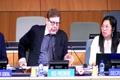 Если посмотреть на текст председателя то здесь вы видите в существенной степени основывающаяся коса линия непосредственно основыщаяся наVICE CHAIR [01:18:04]если посмотреть на текст предыдущего председателя то вы видите что там стоит союз н и то есть оба узлаVICE CHAIR [01:18:19]Условия должны быть выполнены для того чтобы триггер вступал в действие это можно толковать по разному но вот так я толкую текст председателяVICE CHAIR [01:18:32]И текущую версию сводного документарев одинVICE CHAIR [01:18:47]Это наверное не имеет такого уж огромного значения потому что в известной степени основывающиеся на это настолько близкие понятия и об этом ужеVICE CHAIR [01:18:58]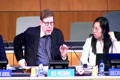 Говорил о египте индонезии нигерия и юар желают выступить поэтому предоставлю слово египту прошилосьVICE CHAIR [01:19:12]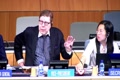 EGYPT: прежде всего благодарю уважаемые коллеги нашего оператора пола он пройдет великолепно работу заслуживает нашего доверия оченьEGYPT [01:19:26]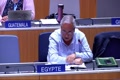 Спасибо большое за эту версию текста конечно нельзя быть совершенным но к этому нужно стремиться и я думаю что именно это он и делает если решить все существаEGYPT [01:19:41]Существующая проблема то вы будете просто сверхчеловеком но то что у нас есть и сейчас по моему мнению это очень ценная версия документаEGYPT [01:19:55]Моя страна сейчас видит что мы оказались очень сложная ситуация практически в тупиковая ситуацияEGYPT [01:20:10]Вчера основываясь на экспертных знаниях я уже тридцать лет работаю в этой сфере попытался изучить этот вопрос и лично яEGYPT [01:20:25]Увидел что сегодня мы будем обсуждать три документа по сути и это нелегко для любого экспертаEGYPT [01:20:39]Ситуация мы должны это признать еще есть проблема в том что не хватает политической воли и реального намерения прийти к решению основ на мандате мкгEGYPT [01:20:54]Нет действительно стремления преодолеть разрыв между нами и мы отклоняемся от нашего мандата если так будет продолжаться то к несчастьюEGYPT [01:21:09]Мы будем продолжать заниматься теми же обсуждениями и через пять лет африканская группа предложила конкретно решение для того чтобы преодолеть эту неразрешимую ситуациюEGYPT [01:21:24]И действительно необходимо рассмотреть эти предложения спасибо благодарю египет приношу извинения я отклонилсяEGYPT [01:21:38]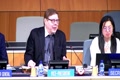 VICE CHAIR: От процедуры и мне об этом напомнил делегат нигерии прежде всего мы должны выслушать выступления координаторов групп у нас естьVICE CHAIR [01:21:52]Хотя представители индонезии которые представляют группа стран единомышленников выступают от группы стран и единомышленниковVICE CHAIR [01:22:07]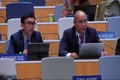 INDONESIA ON BEHALF OF LMCs: Нашим общим мнением по документорев один присоединяемся к другим и выражаем благодарностьINDONESIA ON BEHALF OF LMCs [01:22:22]это так действительно точно отражает дискуссия экспертная группа мы полагаем что этот документ отражает поддержку пользу формулировок по ключевым элементам которые содержатся в текстеINDONESIA ON BEHALF OF LMCs [01:22:36]После председателя и много элементов из этого текста были перенесены в версию рф один из одного документа хотели бы повторить что большинство стран единомышленников довольныеINDONESIA ON BEHALF OF LMCs [01:22:51]Там председателя и хотели бы прийти к следующему этапу процесса с текстом председателя нашей группы считают что нужно придать больше вес и внимания тексту председателя в рамках процесса переговоровINDONESIA ON BEHALF OF LMCs [01:23:05]Также отмечаем то что текст председателя остается формальным документом в две тысячи двадцать три одна тысяча девятьсот двадцать третий году приветствует намерение председателя и продолжать использовать этот документINDONESIA ON BEHALF OF LMCs [01:23:19]Господин председатель благодарю индонезия если еще координатор групп которые желают выступитьINDONESIA ON BEHALF OF LMCs [01:23:34]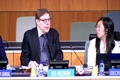 VICE CHAIR: Ведь пожалуйста дайте о себе знать африканская группа европейский союз выступили и страны единомышленники выступили к цапп пожалуйста вамVICE CHAIR [01:23:49]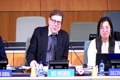 Спасибо господин вам председательVICE CHAIR [01:24:01]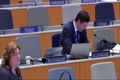 SLOVAKIA (CEBS GROUP COORDINATOR): Для начала хочу поблагодарить модератора за работу по сводному документу за попытки учесть доклады комментария специализированнаяSLOVAKIA (CEBS GROUP COORDINATOR) [01:24:12]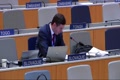 Смертной группы по сводному документу что касается нового текста дополненного текста хотела бы начать с нескольких комментариев которые касаются при амбулаSLOVAKIA (CEBS GROUP COORDINATOR) [01:24:27]И новая статья по обзору в целом наша группа хотела бы отметить этот документ и новые статьиSLOVAKIA (CEBS GROUP COORDINATOR) [01:24:41]Сосредоточены на патентной системе и в подтетных правах но в то же время насколько мы понимаем здесь есть некий уровень гибкости для национальных инструментовSLOVAKIA (CEBS GROUP COORDINATOR) [01:24:56]Использовать и другие права что касается формулировки четырнадцатого вернее шестнадцать пункта и положенияSLOVAKIA (CEBS GROUP COORDINATOR) [01:25:11]Об обзоре в статье икс мы считаем что это формулировка пункта шестнадцать преамбула и статьяSLOVAKIA (CEBS GROUP COORDINATOR) [01:25:24]Обзору должны быть несколько смягченные в том смысле чтобы эта статья по обзору не должна быть обязательнойSLOVAKIA (CEBS GROUP COORDINATOR) [01:25:39]Осуществлять другие сферы и ас то есть нужно здесь сохранить более общие формулировкиSLOVAKIA (CEBS GROUP COORDINATOR) [01:25:54]Также предлагаем взять в скобки статью екс и пункт шестнадцать преамбулаSLOVAKIA (CEBS GROUP COORDINATOR) [01:26:05]Продолжу с нашими комментариями касательно определения первая статья по понятию традицийSLOVAKIA (CEBS GROUP COORDINATOR) [01:26:18]Данное знание связано с генетическими ресурсами наша группа хотела бы напомнить о том что тезис связанное с гррSLOVAKIA (CEBS GROUP COORDINATOR) [01:26:32]Это определение которое мне четко сформулировано и его нужно уточнить во время нашей сессии по тезисуSLOVAKIA (CEBS GROUP COORDINATOR) [01:26:45]Все документы по гэр сейчас кстати один президент связанный с кгр нам не хватает связи с генетическими ресурсами здесьSLOVAKIA (CEBS GROUP COORDINATOR) [01:26:59]Мы говорим только о традиционных знаниях а о традиционных знаниях связанных с гэр это изначальный термин который нам хотелось бы здесь определитьSLOVAKIA (CEBS GROUP COORDINATOR) [01:27:13]Или непосредственно мы считаем что охват этого термина слишком широкий это не соответствует определению термина изобретения которые основываютсяSLOVAKIA (CEBS GROUP COORDINATOR) [01:27:27]как отмечалось и делегатом яс в нашей группе не хватает в этом определении физического доступа к ресурсамSLOVAKIA (CEBS GROUP COORDINATOR) [01:27:42]мы не хотим чтобы здесь охватывалось цифровое секвенирование доступа к цирром сыкнированию поэтому нам хотелось бы чтобы это определение тоже было взятоSLOVAKIA (CEBS GROUP COORDINATOR) [01:27:55]Новое определение источников генетических ресурсов здесь у нас есть небольшойSLOVAKIA (CEBS GROUP COORDINATOR) [01:28:09]На ваши предложения по формулировке я бы хотел зачитать и источник английского ресурса касается любого источника искатьSLOVAKIA (CEBS GROUP COORDINATOR) [01:28:23]Здорово заявитель получил гэр а затем после этого предлагаем добавить если это отличается от страны происхождения и далееSLOVAKIA (CEBS GROUP COORDINATOR) [01:28:38]Продолжаем по тексту например исследовательского центра и так далее что касается определения источников которые связаны с гантическими ресурсамиSLOVAKIA (CEBS GROUP COORDINATOR) [01:28:52]В общем нас устраивает предложение еэс либо можно внести большие поправкиSLOVAKIA (CEBS GROUP COORDINATOR) [01:29:06]Таки в окончании можно использовать следующую формулировку научная литература или патентная документация и батентовSLOVAKIA (CEBS GROUP COORDINATOR) [01:29:21]И затем точка далее от времени о раскрытии мы приветствуем внесенные поправки изменения кстати четвертоеSLOVAKIA (CEBS GROUP COORDINATOR) [01:29:36]В то же время хотели бы предложить внести в скобке термин и непосредственно основывающийся в статье четыре один что касается статьи четыреSLOVAKIA (CEBS GROUP COORDINATOR) [01:29:50]Нам хотелось чтобы здесь была отсылка на национальное законодательство особенно как речь идет о патентных процедурахSLOVAKIA (CEBS GROUP COORDINATOR) [01:30:04]Но мы предоставим это на рассмотрение модератора который сможет решить как наилучшим образом здесь включить отсылку на национальное законодательство патентаSLOVAKIA (CEBS GROUP COORDINATOR) [01:30:18]С которым далее статья восемь по санкциям и мерам защиты от имени нашей группы я хотела бы сказать что это очень важная для нас статьяSLOVAKIA (CEBS GROUP COORDINATOR) [01:30:32]В целом наша группа предпочитает положение о не отмене но что касается этой поправки то здесь нужноSLOVAKIA (CEBS GROUP COORDINATOR) [01:30:46]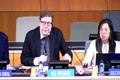 Провести дальнейшее обсуждение благодарю есть ли еще координаторы группы которые неSLOVAKIA (CEBS GROUP COORDINATOR) [01:31:00]VICE CHAIR: Поступили крупа б германия прошу васVICE CHAIR [01:31:15]GERMANY (GROUP B COORDINATOR): спасибо господин президент спасибо большое за ваши усилия по подготовке документа рев аGERMANY (GROUP B COORDINATOR) [01:31:29]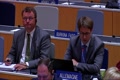 члена группы выступит в национальном качестве сегодня мы делали так вначале будем продолжать так делатьGERMANY (GROUP B COORDINATOR) [01:31:43]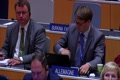 Благодарю пока не вижу других координаторов групп которые желали бы выступить поэтому объявим перерыв на кофе кофеGERMANY (GROUP B COORDINATOR) [01:31:58]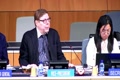 VICE CHAIR: Вы можете выпить коля спасибо на пять минут прервемсяVICE CHAIR [01:32:13]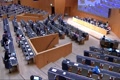 Вот это вот так я думаюVICE CHAIR [01:32:21]Елцоме цоме цоме цоме цоме цоме цоме цоме цоме цоме цомеVICE CHAIR [02:09:02]Добро пожаловать обратно уважаемая дама и господа сейчас продолжим обсуждение будем заслушивать комментарии по версии рфсVICE CHAIR [02:09:17]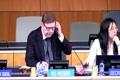 Делегация никерия прошу вас вам спасибо господин председательVICE CHAIR [02:09:32]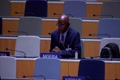 NIGERIA: Чувствуется признание вопросов по процедуре о которых мы говорили я хочу начать наше заявление с того чтобы ещеNIGERIA [02:09:47]Еще раз выразить благодарность модератору за работу по документу наша делегация присоединяется к заявлениямNIGERIA [02:10:01]Взверат и меня африканской группы и индонезия от меня стран единомышленников мы хотели бы отметить следующееNIGERIA [02:10:16]Только с согласия интересов среди множества государств членов по тексту прийти для по большей части во время премии время этой сессии и на предыдущих сессияхNIGERIA [02:10:31]Мы хотели бы сделать ударение на том что рф один расширяет охват сводного документаNIGERIA [02:10:45]Вы уже здесь говорили если мы будем принимать другие поправки и предложитьNIGERIA [02:10:59]Таким образом это приведет к созданию новых версий страны модератораNIGERIA [02:11:10]Рф один сейчас это более усложненная версия сводного документа это как лес мертвых телNIGERIA [02:11:25]Сухих костей и это не дает нам никакой возможности прийти к какой то точке на значение конкретной это версия рф один подтверждаетNIGERIA [02:11:40]Наши опасения по сводному документу это документ который в значительной степени отклоняется от нашего мандата господин председательNIGERIA [02:11:54]Если новый председателем кгр хотел бы поручить модератор работатьNIGERIA [02:12:08]Со сводным документом тогда мы не видим ни какой причины почемуNIGERIA [02:12:22]Господин председатель не может поступить с таким же благоразумием предоставить делегатам либо модератору возможность работы сNIGERIA [02:12:37]В соответствии с обещанием продолжать работать над этим текстом это очень важно для того чтобы укрепить доверие и учесть те сигналыNIGERIA [02:12:51]Посылы которые прозвучали от имени большинства делегатов как бы то ни было оба подхода также еще раз станут подNIGERIA [02:13:06]То работа которая проделана была экспертной группой и в данном случае модератов также является еще и председателем специальной раб экспертной группыNIGERIA [02:13:20]В целом мы делаем одно и то же снова и снова и я не понимаю почему в таком случае мы ожидаем иных результатов то есть мы зашли в тупикNIGERIA [02:13:35]И об этом говорила юар алжир от меня африканская группа там говорила странно и единомышленники но мы хотим двигаться в направлении которое приведет к прогрессуNIGERIA [02:13:48]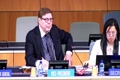 VICE CHAIR: Благодарю нигерия спасибо вы затронули очень серьезный аспект и далее выступит сноваVICE CHAIR [02:14:01]Юра дистанционно спасибо господин председательVICE CHAIR [02:14:16]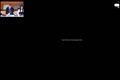 SOUTH AFRICA: комментарий некий на самом деле уже предвосхитил то что я хотела сказать но мне хотелось бы чтобы секретариат и председательSOUTH AFRICA [02:14:29]Имеете ли то что комментарии от имени африканской группы касается не поправок к тексту мы считаем что заявлениеSOUTH AFRICA [02:14:44]Цепь вызывает обеспокоенность они расширяют еще большее разногласие вместо того чтобы их преодолеть сгладитьSOUTH AFRICA [02:14:59]Юар сделал это формальное предложение чтобы представить текст председателя генеральной ассамблеи с рекомендациямиSOUTH AFRICA [02:15:12]Добрый день дипломатическая конференция в юар спасибо у нас все пока благодарю за выступление и за представленный запросSOUTH AFRICA [02:15:27]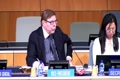 VICE CHAIR: Мы это отмечаем принимаем к сведению и все принимают так среднее далее выступит делегат мексикиVICE CHAIR [02:15:42]MEXICO: Спасибо господин вам председательMEXICO [02:15:54]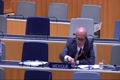 В этом году господин зам придтиMEXICO [02:16:07]До новых встреч до сих пор с вами был игорь негодаMEXICO [02:16:17]в группе огромного у нас нет объединенной позиции на этом совещании поMEXICO [02:16:24]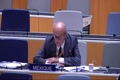 Поэтому я хотел бы воспользоваться этой возможностью для того чтобы поделитьсяMEXICO [02:16:39]Конкретно мексика прежде всего благодарим модератора за проделанную работу и благодарим за то что была представлена обновленная версия сводного родаMEXICO [02:16:53]Документа для нас очевидно сейчас то что мы в настоящее время обсуждаем этоMEXICO [02:17:07]Это обновленная версия о документах один сводного документа мы говорим о включении и ас преамбулу и мы согласны с данной поправкойMEXICO [02:17:22]О остальных основных разделах будут сохранены отсылки на патентаMEXICO [02:17:37]А также координатор групп говорили о койче мы хотим подтвердить это мы хотели бы убрать квадратные скобкиMEXICO [02:17:48]Округа пром образцов по шестнадцатому пункту нам кажется что в связи с этимMEXICO [02:18:02]Через обзор документа и его расширение на другие инструменты эс нас это вполне устроит и нам бы также хотелось чтобы был сохранен разделMEXICO [02:18:17]Что касается формулировки в известной степени основывающейся на это более широкое широкое понятиеMEXICO [02:18:31]С нашей точки зренияMEXICO [02:18:46]Формулировка основывающаяся в существенной степени на это отражает суть самого понятияMEXICO [02:18:55]и есть некоторый путь на формулировке непосредственно основывавшаяся на возможно это определение можно обсудить в рамках дипломатической конференции если будет необходимость четкое разъяснениеMEXICO [02:19:10]Что означает этот термин что конкретно означает в известной степени основывающейся и каким будет перевод на испанский напримерMEXICO [02:19:24]Нужно также уяснить включает ли эта информация подMEXICO [02:19:35]По праву секвенированию также и другие предложения показательные изMEXICO [02:19:49]Источников генетических ресурсов по нашему мнению не подходят как отмечали другие делегации ранее по статье четыреMEXICO [02:20:04]Четыре то нас это устроит далее восемьMEXICO [02:20:18]Это по всей видимости подразумевает отмену патентов во случай раскрытияMEXICO [02:20:30]Раскрытие должно осуществляться на стадии подачи заявки на получение патента прежде чем информация должна раскрываться прежде чем будет выдан патентMEXICO [02:20:44]Этот момент прошу разъяснить господина модератора со всей искренностью скажу что у нас есть некоторый аспект вызывающий обеспокоенностьMEXICO [02:20:59]Но мы не считаем что мы идем по неправильному пути этот документ его пересмотренная версия это верное направление мы полагаемMEXICO [02:21:14]И это поможет нам прийти к потенциальному решению и проекту документа который может стать основой затем для конференции полагаем чтоMEXICO [02:21:28]Ассамблея также сыграет свою роль и поможет нам прийти к тексту который будет нам служить в дальнейшемMEXICO [02:21:43]Спасибо уважаемый телекат мексики хочу вернуться к заявлениям никерии и юарMEXICO [02:21:57]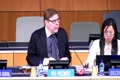 VICE CHAIR: Которые были только что сделаны хочу напомнить вам о том что вчера госпожа председатель четко дала понятьVICE CHAIR [02:22:12]Она желает изучить экс председателя и подготовить предусмотренную версию этого документа и у нее уже есть достаточноVICE CHAIR [02:22:25]Для того чтобы это сделать в форме неофициального документа и приложения к нему вчера также она заявила о том что призывает всеVICE CHAIR [02:22:40]Всех представить комментария к тексту председателя они приветствуют то есть эта версияVICE CHAIR [02:22:54]Этого документа также будет в определенное время подготовлено в дальнейшем выступит индонезия прошу спасибо год н за председателем мы присоединяемся к заявлениямVICE CHAIR [02:23:08]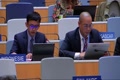 Имени стран единомышленников а один мы предпочитаем текст председателя однако отмечаем то что сказал господин зам председательVICE CHAIR [02:23:23]INDONESIA ON BEHALF OF LMCs: Вчера и позавчера мы работаем с обоими документами и приветствуем их и приветствуем намерение председателя дальше работать над текстом председателя индонезияINDONESIA ON BEHALF OF LMCs [02:23:37]Направила комментария по тексту председателя напрямую госпожи председатель далее по рф один над которым мы сейчас работаем у нас есть некоторое замечание по процедурам во первыхINDONESIA ON BEHALF OF LMCs [02:23:51]Благодаря господину председателя за тщательную работу которая точно аккуратно отражает в рамках экспертной группы обсуждение в воскресеньеINDONESIA ON BEHALF OF LMCs [02:24:05]В целом наша позиция во время предыдущего кгр была то что мы приветствуем общее стремлениеINDONESIA ON BEHALF OF LMCs [02:24:19]В отношении текста по минимальному количеству международных стандартов мы приветствуем некоторые элементы из текста председателя которые обсуждались в экспертной группеINDONESIA ON BEHALF OF LMCs [02:24:34]Также отражены и в сводном документе реф один о минимальных международных правовых стандартах по преамбуле принимаем к сведению те поправки которые сейчасINDONESIA ON BEHALF OF LMCs [02:24:48]Сейчас содержится в преамбуле более широкая система и с с тем чтобы были преодолены разрывом между дебатами и инструментами сосредоточенными наINDONESIA ON BEHALF OF LMCs [02:25:03]И мы приветствуем то что сейчас мы сосредоточились на патентной системе мы также приветствуем раздел об обязательномINDONESIA ON BEHALF OF LMCs [02:25:18]История это соответствует предложению индонезии также мы отмечаем что некоторые делегации говорили о том что были небольшие измененияINDONESIA ON BEHALF OF LMCs [02:25:33]По сравнению с статьей аппсора один по первой статье мы приветствуем определение существенно основывается она и непосредственно основывающаяся наINDONESIA ON BEHALF OF LMCs [02:25:47]Но также принимаем к сведению обеспокоенность касающееся дрове или союза илиINDONESIA ON BEHALF OF LMCs [02:26:02]у нас есть некоторая двусмысленность непосредственно основывающаяся и несущественная степень значится наINDONESIA ON BEHALF OF LMCs [02:26:16]формулировка в существенной степени используется в тексте председателя и эта формулировкаINDONESIA ON BEHALF OF LMCs [02:26:30]Которая позволит нам прийти к вшему знаменателю и это устроит большинство членов данного комитета что касается предмета документа мы приветствуемINDONESIA ON BEHALF OF LMCs [02:26:45]Удаление скобок вокруг генетических ресурсов связанных с традиционным знанием очевидно что здесьINDONESIA ON BEHALF OF LMCs [02:26:59]Мы обсуждаем что и не все традиционные знания связанные с генетическими ресурсами поэтому они не являются предметом этого инструмента далее четвертая статьяINDONESIA ON BEHALF OF LMCs [02:27:12]Хотя у меня о раскрытии приезда изменения статья четыре один они касаются наших комментариев о преамбулеINDONESIA ON BEHALF OF LMCs [02:27:26]также присоединяемся к комментариям касательно четыре один б здесь нужен глагол действия раскрытияINDONESIA ON BEHALF OF LMCs [02:27:40]Источники раскрытия это страна происхождения коренные народы и местные общины в некоторых случаях первичные источники нельзя определить тогда можно раскрывать другие источники отдалиINDONESIA ON BEHALF OF LMCs [02:27:54]Кстати четыре два в идеальном случае мы предпочитаем альтернативный вариант дваINDONESIA ON BEHALF OF LMCs [02:28:09]Мы готовы проявить гибкость и готова принять формулировку которая используется сейчас в альтернативном варианте два мы надеемся что это поможет нам прийтиINDONESIA ON BEHALF OF LMCs [02:28:24]Общая позиция и чтобы мы могли достичь минимальных правовых стандартов восьмая статья по санкциям правовая защита мы предпочитали бы чтобы эта статьяINDONESIA ON BEHALF OF LMCs [02:28:39]Сохранила дух минимальных международных правовых стандартов но мы понимаем обеспокоенность которая высказывалась с некоторыми деликатами касательно того что необходимо чтобыINDONESIA ON BEHALF OF LMCs [02:28:53]В этой статье были какие то максимальные меры чтобы они здесь были очерченыINDONESIA ON BEHALF OF LMCs [02:29:08]Хотели бы посмотреть какие это будут меры и останутся ли в распоряжении в случае мошенничестваINDONESIA ON BEHALF OF LMCs [02:29:23]Ссор приветствуем также это дополнение как и говорил модератор мы также отмечаем что нет срочной необходимости излагать все виды и сINDONESIA ON BEHALF OF LMCs [02:29:38]Которые будут обозреваться этим инструментом благодарю за выступление индонезия сша пожалуйста вам слово спасибо господинINDONESIA ON BEHALF OF LMCs [02:29:53]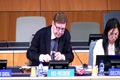 UNITED STATES OF AMERICA: Председатель благодарим господина модератора за работу по документам рф один очень рада поделится комментариями по версии рф один сводного документа преамбулаUNITED STATES OF AMERICA [02:30:08]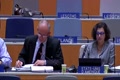 Пункт один предлагаем взять в скобки термин обязательство заменить его словом праваUNITED STATES OF AMERICA [02:30:22]Дело в том что декларация о провокальных народов не имеет обязательной юридической силы поэтому мы считаем нужно внести поправки в этот пунктUNITED STATES OF AMERICA [02:30:36]В третьем пункте уже комментировали формулировку обеспечения вместо того чтобы желаю обеспечить мы предпочитаем формулировкуUNITED STATES OF AMERICA [02:30:51]Что касается пункта четыре то здесь мы рекомендуем взять скобки признаваяUNITED STATES OF AMERICA [02:31:05]Заменить это слово поощряя соблюдение взять скобки принципа и заменить его в целом цели для того чтобы избежать формулировок которые используютсяUNITED STATES OF AMERICA [02:31:18]В договорах и соглашениях и не просвещать результатов этих переговоров также предпочитаем не характеризоватьUNITED STATES OF AMERICA [02:31:33]Пост что касается пятого пункта преамбула предлагаем взять скобки защита охрана и заменитьUNITED STATES OF AMERICA [02:31:46]Это соблюдение этот термин лучше подходит для того чтобы прямо было по нашему мнению восьмой пункт рекомендуем здесь взять в скобке соглашенияUNITED STATES OF AMERICA [02:32:01]И заменить это слово предложениями взять скобки охрану и заменить соблюдением или уважением кUNITED STATES OF AMERICA [02:32:15]Отсылку к инструментам а не к соглашению ведь таким образом это не предвосхищает результата переговоров мы считаем что уважение более общий термин который лучше описывает функционирование этого документа дали десятьUNITED STATES OF AMERICA [02:32:28]Предлагаем взять в скобки до выдачи и после выдачи прав эти фразы возможно будут ли лишними что касается выдачи ложных патентов также это может противоречитьUNITED STATES OF AMERICA [02:32:43]Национальным законодательством в тех странах где нет системы оппозиция до выдача четырнадцать пунктов рекомендует взять скобки для взаимоотношенияUNITED STATES OF AMERICA [02:32:57]Взаимная выгода мне кажется более отчетная версия этой формулировки уже отражена в пунктах шестнадцать и севернаяUNITED STATES OF AMERICA [02:33:11]Скобки форма жизни мы не поддерживаем то понятие что патент или другие права и с не должны быть в форме жизниUNITED STATES OF AMERICA [02:33:26]Чтобы решать выдавать ли патенты на какие то растительные формы жизни отечественные от животных должны сохраняться мы считаем что очень важноUNITED STATES OF AMERICA [02:33:40]Чтобы сохранялась систему проводить исследования и разработки в этой сфере чтобы упростить это понятие предлагаем новый пункт который будет изучать так но признаем чтоUNITED STATES OF AMERICA [02:33:55]Живущая форма которая встречается в природе не является новизной и таким образом не должны выдаваться патенты на такиеUNITED STATES OF AMERICA [02:34:08]Реформа жизни после пятнадцатого пункта преамбулы желаем предложить новый пункт который бы отвечал такUNITED STATES OF AMERICA [02:34:22]Поощряя сохранение богатой общественной сферы для того чтобы способствовать творчеству и инновативности этот пункт соответствует рекомендациямUNITED STATES OF AMERICA [02:34:36]В области развития шестнадцать и это соответствует нормативному процессу уис это углубляет анализ последствий и выгодUNITED STATES OF AMERICA [02:34:51]Богатой и доступной общественной и сферы далее определение со связанным с генетическим ресурсом предлагаем включитьUNITED STATES OF AMERICA [02:35:05]связанная с генетическим после традиционных знаний после генетических ресурсов которые касаются включите средствUNITED STATES OF AMERICA [02:35:20]После других бенефициаров предлагаем включить в другие правомерные правообладатели традиционных знаний которые с генетическими ресурсамиUNITED STATES OF AMERICA [02:35:33]Предлагаем заменить рефор все касается ли и включить здесь более четкую формулировку для определения термина собственное знание отличаетсяUNITED STATES OF AMERICA [02:35:47]Года от других видов знаний в соответствии со словарем вэстера определение субстантивное это важный значимый иUNITED STATES OF AMERICA [02:36:02]Которые подкрепляются логическими фактами у разных народов есть традиции знания которые соответствуют традиционным знаниям и целый ряд примеров можно найтиUNITED STATES OF AMERICA [02:36:16]В документе тридцать четыре тринадцать от сша который идет под грифом одиссей так что мы хотим сюда включить и других правомочных обладателей в подпунктеUNITED STATES OF AMERICA [02:36:30]И английская мы хотели бы высыть в квадратные скобки поставить а потом кадры бенефициары и другие держатели ресурсов связанных сUNITED STATES OF AMERICA [02:36:45]Генетическими ресурсами тоже и затем после бенефициаров в конце этого абзаца б латинское альтернативное определение звучит так традиционные знания связанные с генетическими ресурсамиUNITED STATES OF AMERICA [02:36:59]Получает существенные знания о свойствах и применении генетических ресурсов получаемых в традиционном контексте коллективных сохраняемых и передаваемых от поколения кUNITED STATES OF AMERICA [02:37:14]Так же находящихся в обладании правомочных правообладателей и формулировка мы бы хотели оставить как это предлагалось делегации сшаUNITED STATES OF AMERICA [02:37:28]В традиционном контексте передаваемое поколение в поколении что касается страны происхождения то альтернативные варианты мы поддерживаем альтернативный вариантUNITED STATES OF AMERICA [02:37:43]Потому что там где написано обладает генетическими ресурсами в условиях инситу дает возможность прояснить это определение и мы также хотим ввести сюда слово ройст первыйUNITED STATES OF AMERICA [02:37:57]Потому что невозможно чтобы заявитель на патент раскрыл все страны которые обладали или обладают конкретным образцом генетическойUNITED STATES OF AMERICA [02:38:12]Ресурса в условиях инцидента потому что такие виды могут находиться в каких то определенных границах поэтому патент может ссылаться на генетический банк и так далееUNITED STATES OF AMERICA [02:38:26]Альтернативный текст это сша была бы такая же страна происхождение означает страну где генетический ресурс был собран в условиях инситу по определениюUNITED STATES OF AMERICA [02:38:40]С предоставляющей стороны или страны у нас сформулировка такая делегация сша это страна или страна происхождение у которой есть генетические ресурсы или традиционные знанияUNITED STATES OF AMERICA [02:38:55]Которые предоставляют традиционные знания или генетический ресурс только в обратном порядке мы очень важно знать что это определение не являетсяUNITED STATES OF AMERICA [02:39:09]Предметом конвенции биологическом разнообразии по ногольскому протоколу а вот ногойский протокол уже может обратную силу из семей что касаетсяUNITED STATES OF AMERICA [02:39:24]Что изобретение непосредственно основанное на чем то мы хотели бы вести сюда традиционные знания и как применимо и послеUNITED STATES OF AMERICA [02:39:38]Традиционного ресурса как в оригинале и в альтернативном варианте потому что есть один случай в этом проекте когда этот термин используется только в связи с традиционными знаниямиUNITED STATES OF AMERICA [02:39:53]Связывать это только с генетическими ресурсами не было бы логичным мы хотели бы видеть такую формулировку и изобретение непосредственно основанное она означает что в этом изобретении используется непосредственноUNITED STATES OF AMERICA [02:40:08]Генетический ресурс или традиционные знания как применимо и контекст зависит от конкретных свойств этого ресурса или знания как применимоUNITED STATES OF AMERICA [02:40:22]К которому изобретателя должен был иметь физический доступ что касается генетических материалов то здесь мы говорим о физическом доступеUNITED STATES OF AMERICA [02:40:37]Другие термины мы разбили на две группы это те которые в других статьях и прочие термины другие терминыUNITED STATES OF AMERICA [02:40:50]Встречается в сексе должно быть определено для того чтобы вести ясность чтобы не было двойного или неправильного толкования данного документа мы также предлагаем чтобы эти две категории былиUNITED STATES OF AMERICA [02:41:05]что касается сохранения текста мы знаем что этот термин не применяется в тексте касается незаконного присвоения как термина тоUNITED STATES OF AMERICA [02:41:19]В альтернативном варианте мы предлагаем включить сюда незаконный доступ или незаконное присвоение незаконное использованиеUNITED STATES OF AMERICA [02:41:33]что касается статьи два то мы продолжаем новый альтернативный вариант в следующем виде цели настоящего документа заключается в том чтобы пойтиUNITED STATES OF AMERICA [02:41:48]Студенты не выдавались ошибочно за изобретения которые не представляют собой новизну или изобретением или традиционных знаний связаны с генетическими ресурсамиUNITED STATES OF AMERICA [02:42:03]Которые могли бы защитить коренные народы и местные общины от ограничений традиционного и использования генетических ресурсов в их традиционных знаниях которые связаны с генетическимиUNITED STATES OF AMERICA [02:42:17]Такими ресурсами которые могут привести к ошибочной выдаче патентов надо обеспечить ситуацию при которой поценные ведомства имели быUNITED STATES OF AMERICA [02:42:32]Или надлежащую информацию о генетических ресурсах традиционных знаниях связанных с генетическими ресурсами для того чтобы сделать обоснованныеUNITED STATES OF AMERICA [02:42:47]Обдуманные решения в общественной сфере которые будут продвигать новизну и во первых мы не связаны чтоUNITED STATES OF AMERICA [02:43:00]Мы не поддерживаем то что положение раскрытия даст возможность больше обеспечить транспарентность и мы говорим об источниках которые существенно связаны сUNITED STATES OF AMERICA [02:43:14]Изобретения и поэтому нужны правовые требования для того чтобы раскрывать такую информацию и мы думаем что такая информация не всегда дает больше тоноспоренности на этот альтернативный вариант дает более чистый текстUNITED STATES OF AMERICA [02:43:28]Цели на то чтобы поддерживать изобретательство новизну в обогащении общественной сферы и по рекомендации шестнадцатьUNITED STATES OF AMERICA [02:43:43]Давайте напишем соответствующую информацию в отношении выполнения дпвUNITED STATES OF AMERICA [02:43:58]И иметь право использовать генетический ресурс например лицензия от владельца патента или какое то разрешение от соответствующего органа нужно для того чтобы получитьUNITED STATES OF AMERICA [02:44:12]Что к генетическому ресурсу мы считаем что если заявители должны будут предоставлять соответствующие документы например выполняет требования дпв может бытьUNITED STATES OF AMERICA [02:44:26]Отрицательным стимулом что касается альтернативного варианта два четыре два мы взяли в английском варианте в квадратные скобки и поставили бы этотUNITED STATES OF AMERICA [02:44:41]Перед абзацем один это предложение направлено на то чтобы использовать конкретные формулировки и чтоUNITED STATES OF AMERICA [02:44:56]Чтобы заранее не направлять результаты в желаемую сторону только для одной страны и мы должны то что в квадратных скобкахUNITED STATES OF AMERICA [02:45:08]Более детально прописать вместо того что сейчас это прописано в пункте четыре мы предлагаем сюда нет извините здесь требования в квадратные скобкиUNITED STATES OF AMERICA [02:45:23]Поставить и вместо этого написать географическое место положения о том где находится географическое местоположение или где генетический материал был полученUNITED STATES OF AMERICA [02:45:37]И дальше а также возможность для заявителей или держателей патентов понятовать предоставлять информацию по любому раскрытию которая является ошибочнымUNITED STATES OF AMERICA [02:45:52]И дальше требования раскрытия информации о географическом местоположении где был положен ген генетический материал не обязывает потемные ведомстваUNITED STATES OF AMERICA [02:46:05]Открывать то что касается патентов и это должно создавать основное направление для владельцев патентов рассказывает каким образом выполнять эти правилаUNITED STATES OF AMERICA [02:46:20]Таким образом держатель патента или заявитель может раскрывать информацию которая содержит ошибочную или неверную информацию это предложение было сделано с самого начала делегации сша для того чтобы датьUNITED STATES OF AMERICA [02:46:34]Возможность владельцам патентов и исправлять ошибочные или неверные раскрытия пункт четыре четыре мы предлагаем включитьUNITED STATES OF AMERICA [02:46:49]Сюда новый альтернативный вариант четыре патентные ведомства должны публиковать полностью раскрытие о патенте на интернете с указанием даты предоставленияUNITED STATES OF AMERICA [02:47:01]Давления этого патента а также содержание заявления патента должно быть в публичном доступе в интернете мы считаем что такая формулировка даст более определенность процессу публикацийUNITED STATES OF AMERICA [02:47:16]И поэтому мы предлагаем следующий параграф это будет четыре и пять доступ к генетическим ресурсам или связанным с ним традиционными знаниями необходимо для того чтобыUNITED STATES OF AMERICA [02:47:30]В данном случае можно предоставлять информацию о традиционных знаниях или генетических ресурсахUNITED STATES OF AMERICA [02:47:45]На дату подачи заявки без уплаты специального взноса и таким образом мы пишем что не обязательно это делать кто и датьUNITED STATES OF AMERICA [02:47:59]Когда заявитель осуществляет действие в соответствии с требованиями пять исключений и ограничений в компанииUNITED STATES OF AMERICA [02:48:14]Берем в квадратные пишем импламенты выполняется и сэт форд заменяем на принадлежность и это делается для тогоUNITED STATES OF AMERICA [02:48:28]Чтобы заранее нельзя было знать результаты переговоров шесть статьи шесть отсутствия образной силы квадратные скобки ставим на это местоUNITED STATES OF AMERICA [02:48:43]Проекту и доступ перед словами данный инструмент и после этого уже у нас уже идет постановляющая часть в конце ратификацииUNITED STATES OF AMERICA [02:48:57]Федерации или присоединения в квадратные скобки и наш документ становится уже применен в постановляющей части следующие договаривающиеся стороныUNITED STATES OF AMERICA [02:49:12]Статья семь вместо этого написать государство и потом применить требования раскрытия написать соответствующие или описанные в последней строке у насUNITED STATES OF AMERICA [02:49:27]Вместо сторон написать государство это мы делаем для того чтобы избежать двойной формулировки в договореUNITED STATES OF AMERICA [02:49:41]Мы предлагаем новый отвод еще добавить восемьдесят шесть после этого если не удается рассмотреть заявкуUNITED STATES OF AMERICA [02:49:54]На патент своевременно то широкие патенты должны быть продлены для того чтобы компенсировать эти задержки это мы делаем ответ на тоUNITED STATES OF AMERICA [02:50:09]Что у нас вызывает озабоченность что задержка с получением патента может быть связана с не раскрытием это у нас потемный документUNITED STATES OF AMERICA [02:50:23]И наконец господин председатель альтернативы к требованию по раскрытию четыре шестьUNITED STATES OF AMERICA [02:50:37]Сознательный вариант раскрытия вместо своего времени своевременно написать в соответствии с эссе и включить сюда включая задержки в выполнениеUNITED STATES OF AMERICA [02:50:52]А затем административный в квадратные скобки записать и в конце этого предложения местоUNITED STATES OF AMERICA [02:51:07]И таким образом мы видим какие задержки здесь рассматриваются и на чем это основаноUNITED STATES OF AMERICA [02:51:21]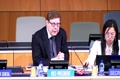 В своей ниступающей уганде спасибо господин заместитель председателя делегацииUNITED STATES OF AMERICA [02:51:36]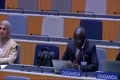 VICE CHAIR: С этой угандой хотела бы поблагодарить модератора за работу по документу рф один и помимо этого мы такжеVICE CHAIR [02:51:51]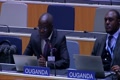 UGANDA: Отмечаем пояснение заместителя председателя по этому тексту рва один делегация уганды присоединяется кUGANDA [02:52:06]Заявлением координаторов группа африканских стран и эренсис также заявлением нигерии иUGANDA [02:52:21]И южной африки помимо других стран мы считаем что документ рф один по сводному текстуUGANDA [02:52:35]В данном виде расширяет пробелы и не дает нам на ближайшее будущееUGANDA [02:52:49]Хорошего решения поэтому мы считаем настойчиво что текст председателя дает возможность сократить разрывы и может привести нас к дипломатическимUGANDA [02:53:04]Конференции как было указано юар и нигерии а также другими странами благодарю господин председатель маша спасибо огромное уганда швейцарииUGANDA [02:53:18]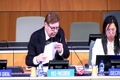 SWITZERLAND: Мы также хотим поблагодарить вместе с другими делегациями нашего модератора за огромную работу я хочу ограничить наши замечания новомуSWITZERLAND [02:53:33]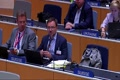 Текст то есть формулировкой в рф один но если можно сначала сделаю общее замечание все таки с нашей точки зрения надо найти правильный баланс по темSWITZERLAND [02:53:47]Конкретным вещам которые мы хотим включить для того чтобы не перегружать детальными предложениями наш вариант текста и текст председателя как раз в этом отношении идет в правильном направлении то есть находитSWITZERLAND [02:54:02]Правильный баланс что касается детальных замечаний по конкретным формулировкам что касается преамбулы в принципе у нас нет проблем с поправками потому что прям было у насSWITZERLAND [02:54:17]Имеет очень много квадратных скобок но я хотел сделать еще одно замечание по прибыли я не думаю что мы в слепой должны все это сделать и включать сюда слова патентные системы или праваSWITZERLAND [02:54:32]Интеллектуальной собственности иногда патенты могут подходить как термин а иногда интеллектуальная собственность прибыли лучше сработает что касается определений тоSWITZERLAND [02:54:46]Существенно или непосредственно основанной на это может быть связано с мистическими ресурсами и мы считаем что нужные и дальнейшие обсуждения для того чтобы понять действительно ли это существенноSWITZERLAND [02:55:01]Определение особенно по традиционным знаниям которые связаны с генетическими ресурсами четвертые и источник генетических ресурсов это четвертое мы приветствуем новую формулировку но тем не менее надо внестиSWITZERLAND [02:55:16]Все поправки за счет того чтобы сделать ссылку на страну происхождения а также на коренные народы и местные общины и то и другое тоже может стать источникамиSWITZERLAND [02:55:31]Генетических ресурсов поэтому в статье четыре по раскрытию я хотел сказать что мы ссылку на другие источники поддерживаем порогофицSWITZERLAND [02:55:46]Теперь один би латинское что касается санкций и средств правовой защиты то мы говорим о том что здесь могут быть какие то ошибочныеSWITZERLAND [02:56:00]Которые делаются и преднамеренно но мы хотели еще подчеркнуть что есть необходимость вести четкий максимальный стандарт когда мы говорим о санкциях после грантов поэтому в пунктеSWITZERLAND [02:56:15]Три восемь три мы предлагаем убрать первую часть которая говорит за исключением тех случаев как это предусмотрено в статье восемь четыреSWITZERLAND [02:56:30]А с другой стороны мы бы хотели предложить добавить дополнительную формулировку этот абзац который говоритSWITZERLAND [02:56:44]Так или снимает установленный ужеSWITZERLAND [02:56:57]Патентно и право там где мы хотим максимальный стандарт вести господин председатель мы бы хотели четко прописать то каким образом максимальный стандарт мы хотим вести и тамSWITZERLAND [02:57:12]Где были санкции когда заявитель предоставил неправильную информацию и наконец мы считаем что можно было бы добиться дальнейших результатовSWITZERLAND [02:57:26]Наш модератор как то отметил альтернативы и это помогло бы нам понять которые из этих альтернативных вариантов связанныеSWITZERLAND [02:57:40]Вместе и мы концептуально тогда лучше бы поняли этот текст спасибо большое швейцарии следующий китайSWITZERLAND [02:57:55]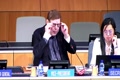 CHINA: Дистанционным что бы вы благодаренCHINA [02:58:09]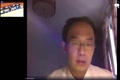 Делегация китайской народной республики благодарит председателя и секретариата а также модератора за огромную проделанную работу мы считаемCHINA [02:58:24]Что сводный текст является результатом переговоров которые длились много лет и тем не менее в этих переговорах у нас очень много несогласованностиCHINA [02:58:38]Разные точки зрения очень много альтернативных вариантов текста и статьи в сводном тексте уже очень сложные и очень трудно продолжать плодотворныеCHINA [02:58:52]Переговоры а текст председателя сводят воедино мнение разных сторон сужают разрывы и пробелы это очень важный документCHINA [02:59:07]Для конференции что касается переговоров для того чтобы мы поддерживали переговоры в дальнейшем и добились результатов делегация кнр с уважением отнесетсяCHINA [02:59:21]К мнению председателю мы будем и дальше поддерживать председателя модератора и секретариат мы будем продолжать участвовать в переговорахCHINA [02:59:36]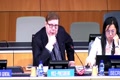 В следующей франции благодарю вас господин председатель с самого начала хочуCHINA [02:59:50]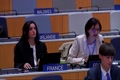 FRANCE: Поблагодарить модератора за подготовленный документ и мы сейчас выступаем от имени нашей страны для того чтобы напомнить вам что права коренныхFRANCE [03:00:05]Народов вызывают озабоченность у нас применение этих терминов ставит под вопрос принятия ратификациюFRANCE [03:00:18]Это документ этого документа потому что это идет против нашей конституции мы бы хотели использовать слова коренные общины или местная община и права коренныхFRANCE [03:00:31]Мужчин или права коренных народов это неприемлемо для нас вместо этого мы предлагаем написать права кривых народов или праваFRANCE [03:00:45]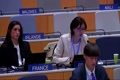 Человека принадлежащего к коренной общении что касается сроки на право коренных народов это может использоваться для того чтобы подчеркнуть такие праваFRANCE [03:01:00]VICE CHAIR: Отдельных людей поэтому мы бы вместо этого употребили конкретные коренные вопросы спасибо большое франция в следующей австралииVICE CHAIR [03:01:15]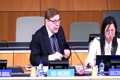 AUSTRALIA: Мы также благодарим модератора за проделанную работу по документам рафадин в качестве общего замечания как уже наша делегация говорила мы считаемAUSTRALIA [03:01:29]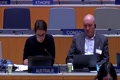 Текст председателя все таки это текст на будущую нашу работу но гош мтер один тоже можно рассмотреть для того чтобы продолжить дискуссию у меня несколько коротких замечаний потому что я уже услышала здесь что касается общего подходаAUSTRALIA [03:01:44]Чтобы у нас в преамбуле была ссылка на права с и чтобы у нас соответствующее положение были сосредоточены на патентах я думаю мы поддержали бы такой подходAUSTRALIA [03:01:59]Потому что он был бы сбалансированным и хотя мы должны рассмотреть некоторые конкретные формулировки новых частей текста а также в статьеAUSTRALIA [03:02:13]Я думаю что это было бы полезно на данном этапе что касается источников генетических ресурсов и традиционных знаний мы не против того чтобы включить это определенные статьиAUSTRALIA [03:02:27]Что касается непосредственно основанных на как здесь написано можно было бы это использовать мы считаем что не важно какой здесь будет термин главное каким образом мы его опишем здесь конкретноAUSTRALIA [03:02:42]Я думаю мы идем в правильном направлении что касается статьи четыре мы из за того чтобы прояснить этот текст я думаю что статья из текста председателя дает более понятное описаниеAUSTRALIA [03:02:57]Существа вопросы ну четыре четыре четыре пять можно было бы добавить для того чтобы попомнить эту статью что касается санкций это статья восемь если с правовой защитойAUSTRALIA [03:03:12]Это полезная вещь мы бы хотели обеспечить максимальный понятный стандарт и описать другие средства правовой защиты которые можно было бы рассмотреть и в дальнейшем мы посмотрели бы какие формулировки можноAUSTRALIA [03:03:26]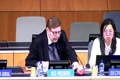 Чтобы добавить для того чтобы это прояснить спасибо вам большоеAUSTRALIA [03:03:41]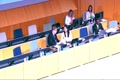 Ну что время бежит почти часAUSTRALIA [03:03:52]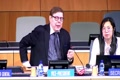 Скоро и дед у нас не герр южная африка дистанционная япония аргентина и индия дистанционно в списке выступающих еще осталисьAUSTRALIA [03:04:06]Я думаю что новые желающие выступить появляются у нас в этом перечне поэтому давайте не будем это делать сейчас давайте в три часа соберемся и продолжим выслушивать по спискуAUSTRALIA [03:04:21]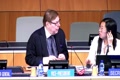 Три часа мы собираемся здесь да кстати ещё если объявление перед перерывным обед у васAUSTRALIA [03:04:36]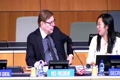 SECRETARIAT: Спасибо может быть я начну как уже говорилось у нас секретариат в дваSECRETARIAT [03:04:48]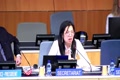 Устраивает мероприятие мб ноль один ноль семь и всех делегатов приглашают прийти туда в два часа на английском и испанскомSECRETARIAT [03:05:02]Будет синхронный перевод еды не будет но я вижу что из азиатских стран очень много внизу у нас в холе еды поэтому можете там покушатьSECRETARIAT [03:05:17]И в хазал ноль один семь прийти ровно в четырнадцать ноль ноль спасибо есть еще объявлениеSECRETARIAT [03:05:31]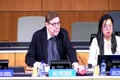 VICE CHAIR: В гроуп б германия спасибо господин вам бредVICE CHAIR [03:05:45]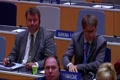 GERMANY (GROUP B COORDINATOR): Я вам напомню что мы встречаемся в два часа для рассмотрения координационных вопросовGERMANY (GROUP B COORDINATOR) [03:06:00]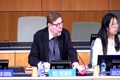 нет желающих это означает приятного аппетита и в три собираемся здесь[03:06:12]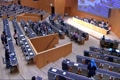 Спасибо вам большое[03:06:22]